附件2询价通知书费用支付二维码（请使用支付宝或银联扫码支付，备注项目名称简称+供应商名称简称）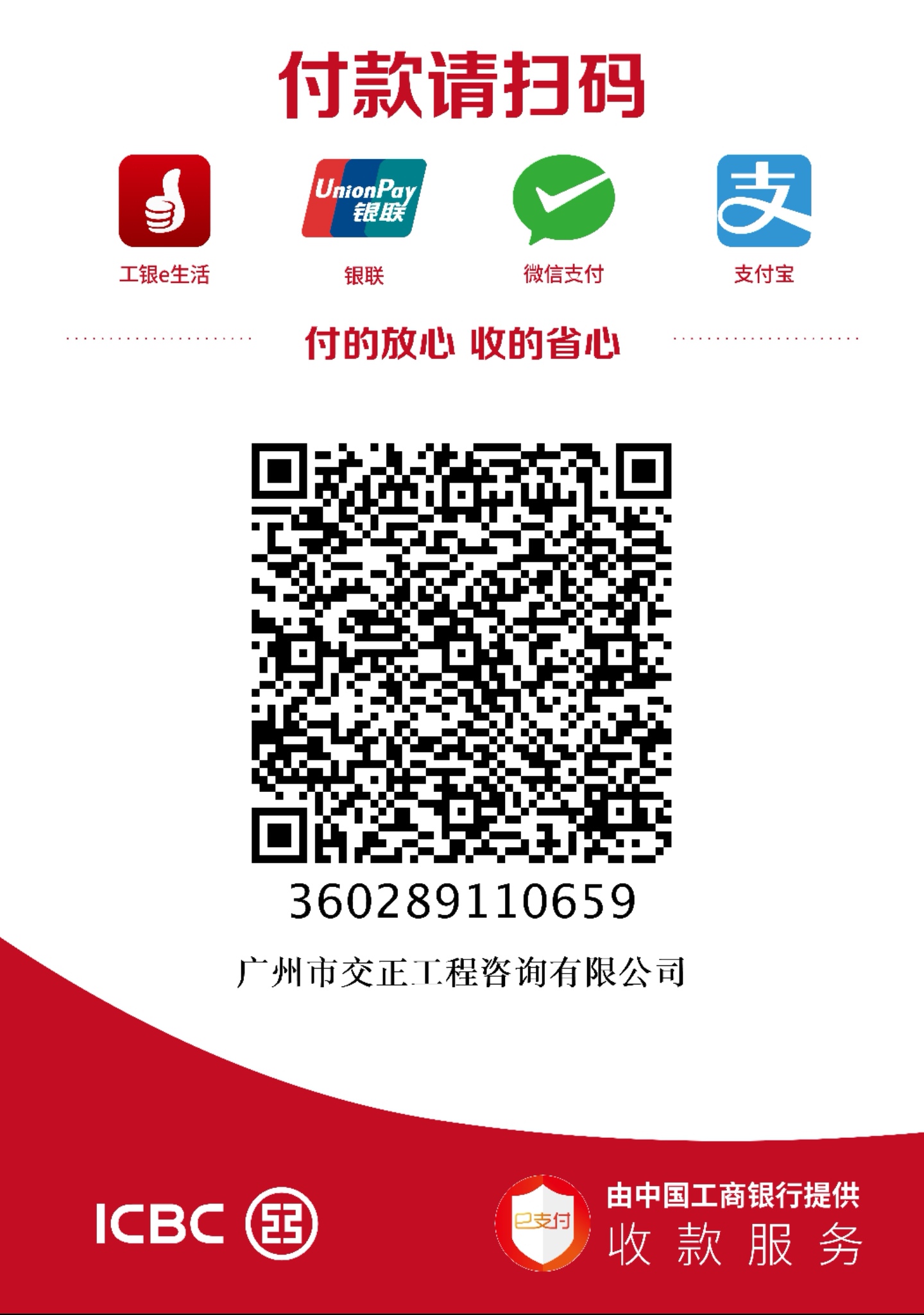 